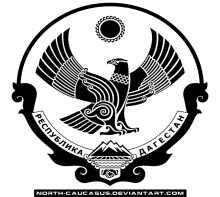 МИНИСТЕРСТВО ОБРАЗОВАНИЯ  И НАУКИ РЕСПУБЛИКИ ДАГЕСТАНМО «БУЙНАКСКИЙ РАЙОН»МКОУ «ВЕРХНЕКАЗАНИЩЕНСКАЯ СРЕДНЯЯ ОБЩЕОБРАЗОВАТЕЛЬНАЯ ШКОЛА №2 ИМЕНИ ГЕРОЯ РОССИИ ДАУДОВА ЗАКИРА АЛИЕВИЧА»368206, РЕСПУБЛИКА ДАГЕСТАН С.В-КАЗАНИЩЕ ТЕЛ.8-928-682-98-52Е-mail: vk29051@bk.ru, адрессайта:http://v-kaza.dagestanschool.ru/ИНН    0507019915    ОГРН   1070507004160«_______» _________________20_____г.№____________	_________________________________________________________________________________________________Информация о проделанной работе по профилактикенаркомании, табакокурения и алкоголизма в МКОУ «Верхнеказанищенская СОШ №2 имени Героя России Даудова Закира Алиевича»2018 – 2019 уч. год.2. Цель: информационная и профилактическая работа с учащимися и родителями по проблеме наркомании, алкоголизма, табакокурения.Работа по профилактике вредных привычек включает в себя целенаправленное обучение школьников противостоять внешним отрицательным факторам, уметь формулирвать и высказывать собственную позицию, работать в группе, согласовывать позиции, искать и находить компромисс. Всегда говорить - "Нет - наркотикам!", "Нет - алкоголю!", " Нет -табакокурению!"1.Работа по формированию здорового образа жизни.Для того чтобы сформировать у учащихся желание и умение вести здоровый образ жизни, противостоять употреблению наркотических веществ, алкоголю, табакокурению с обучающимися школы в течение учебного года проводились беседы, тренинги, конкурсы стенгазет и плакатов, видеоуроки.В соответствии с планом школы были проведены следующие мероприятия:Социальным  педагогом Акаевой Л.С. совместно с инспектором ПДН, УУП ОМВД РФ по Буйнакскому району Ибрагимовым  Ш.И., Имамом мечети Абжаковым  Б. А. проводились беседы, лекции на тему: «О вреде курения, алкоголя и наркотиков», «Дети и алкоголь», «Ответственность за употребление алкоголя, наркотиков», и т.д.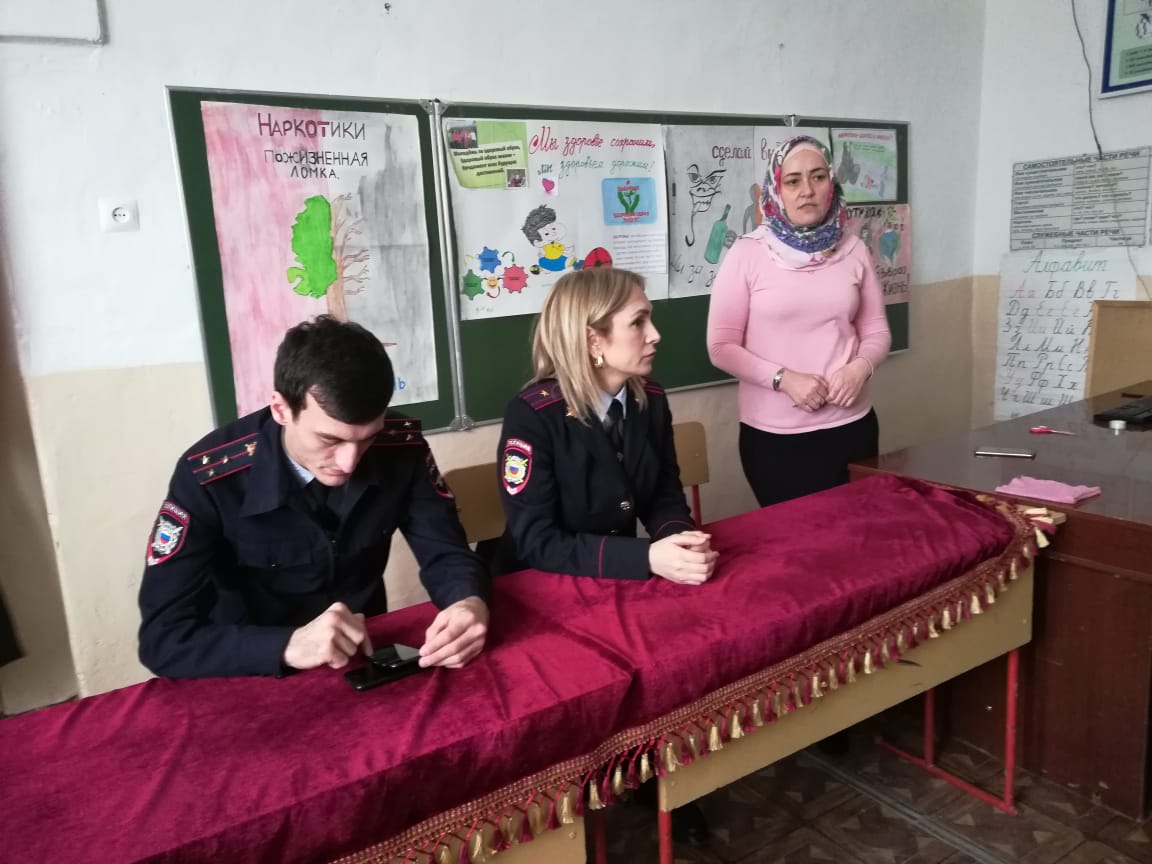 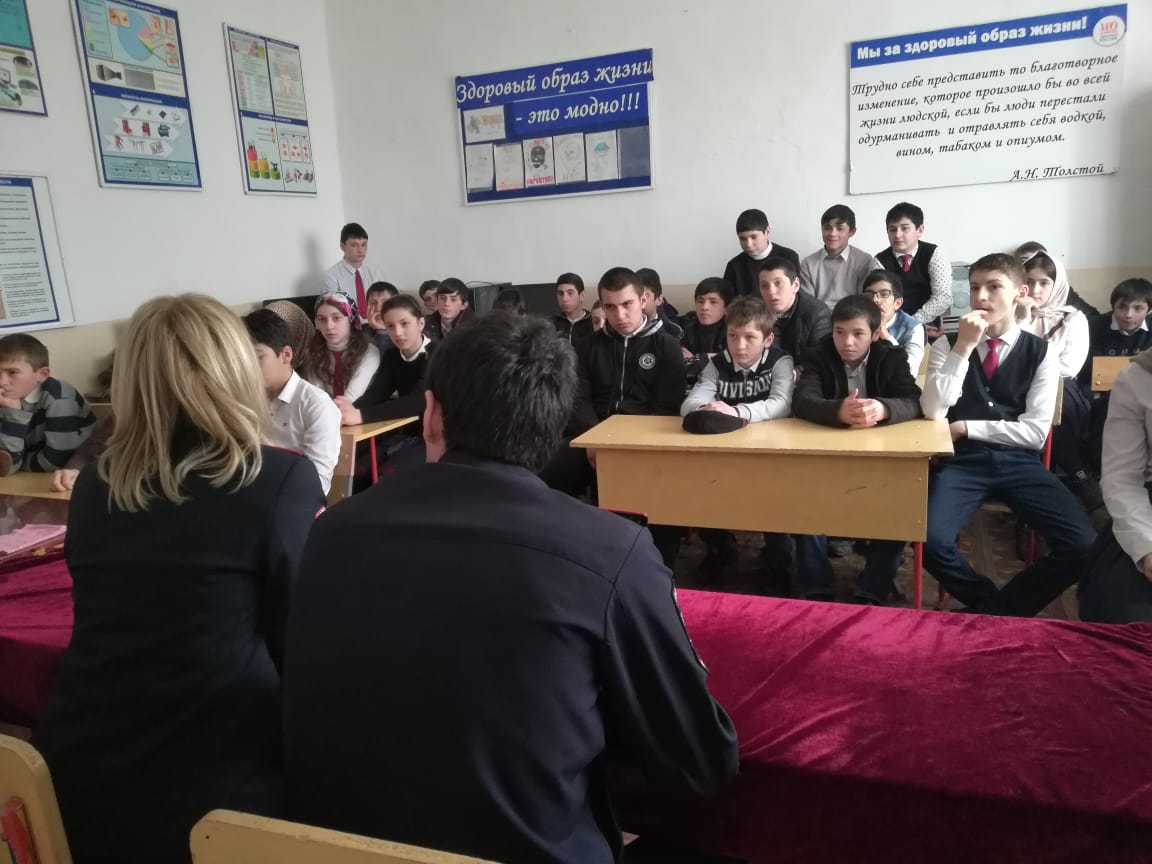 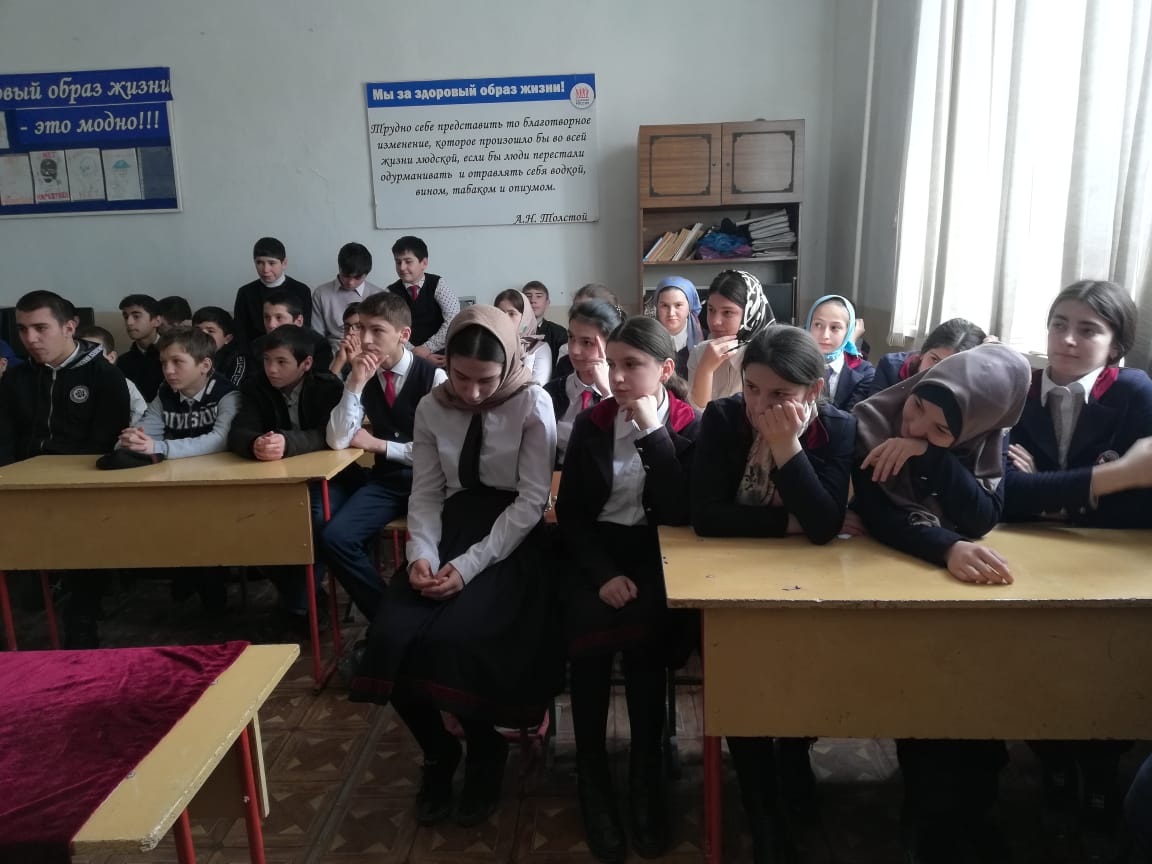 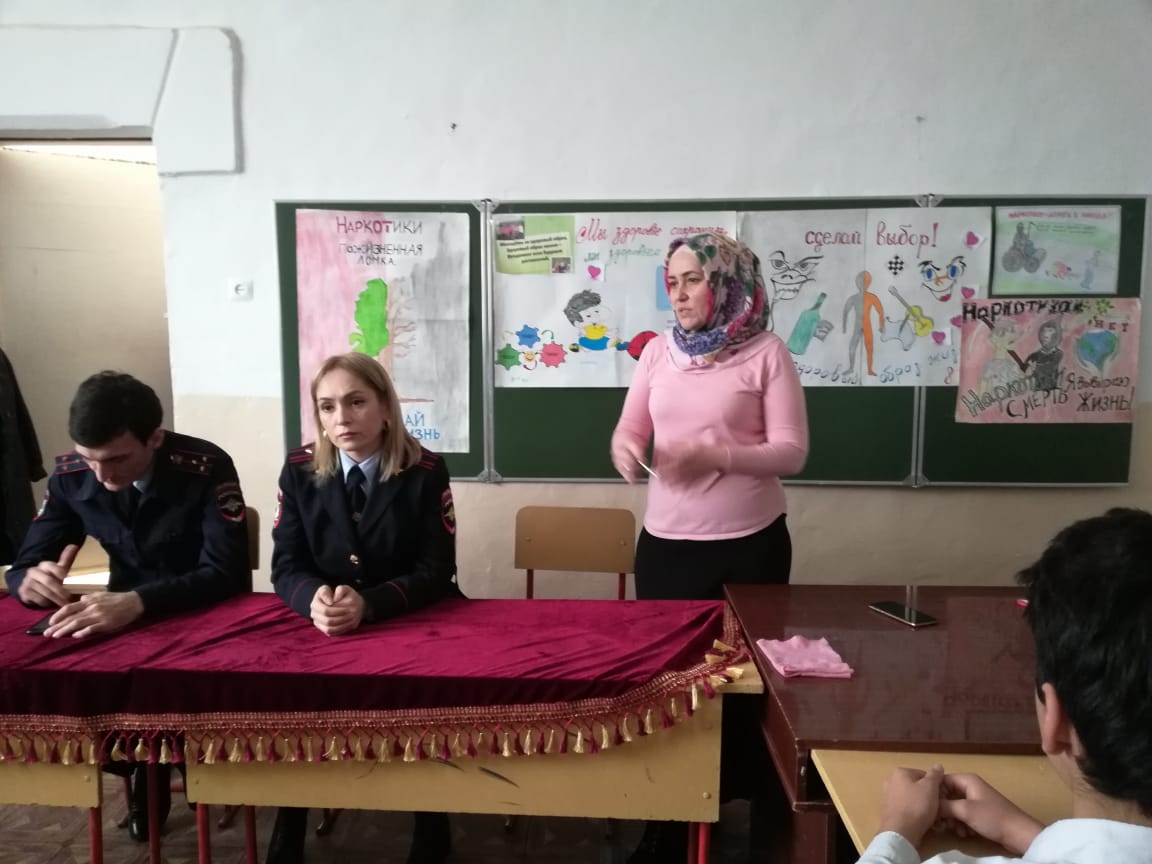 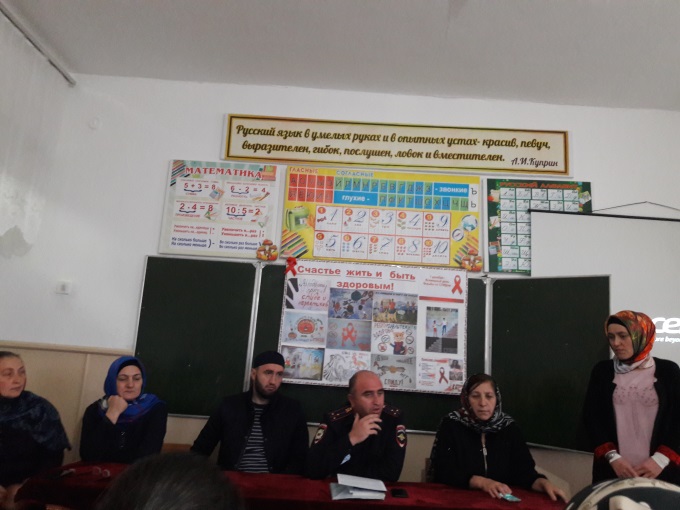 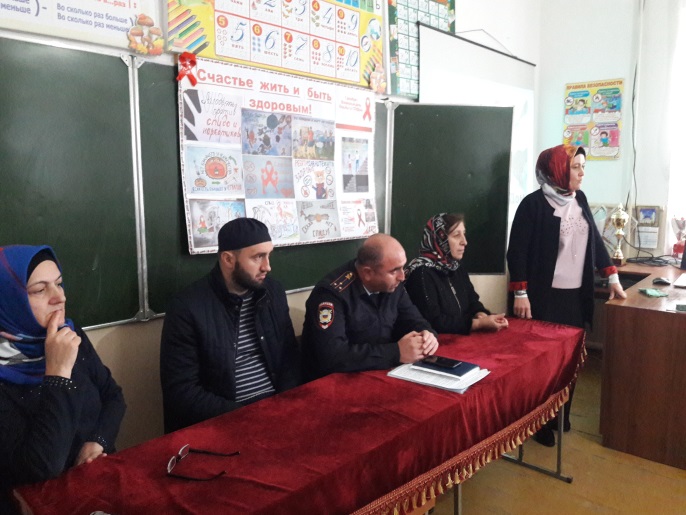 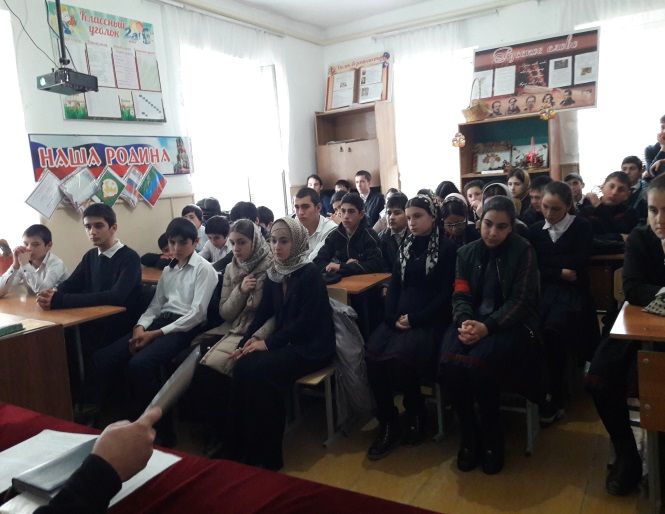 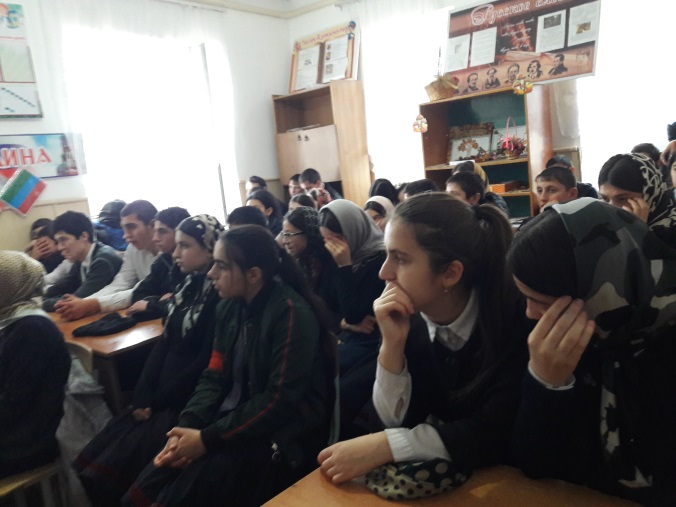 Акция «Береги себя для жизни»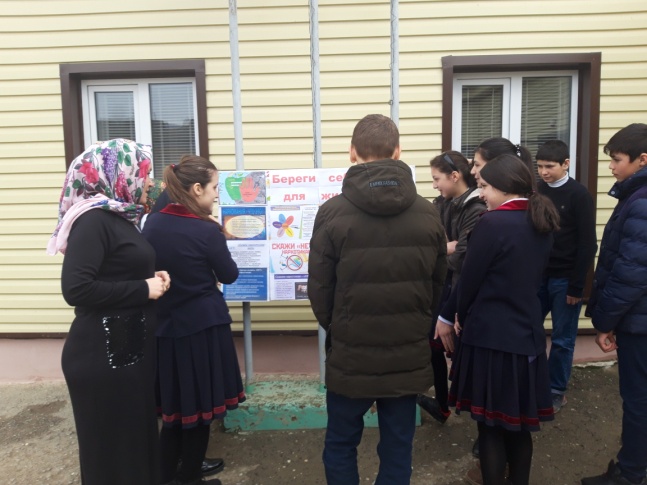 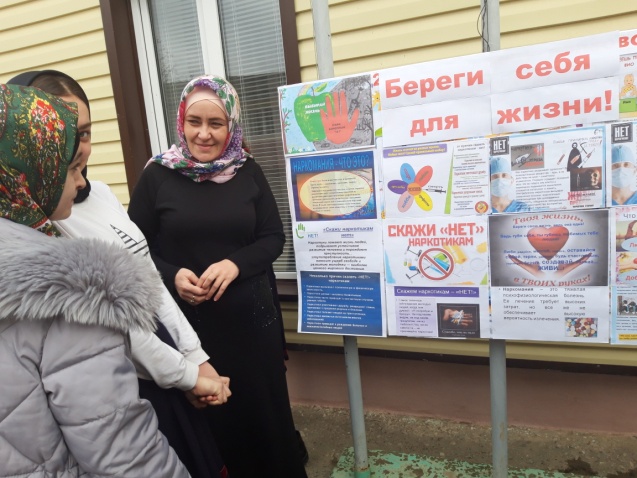 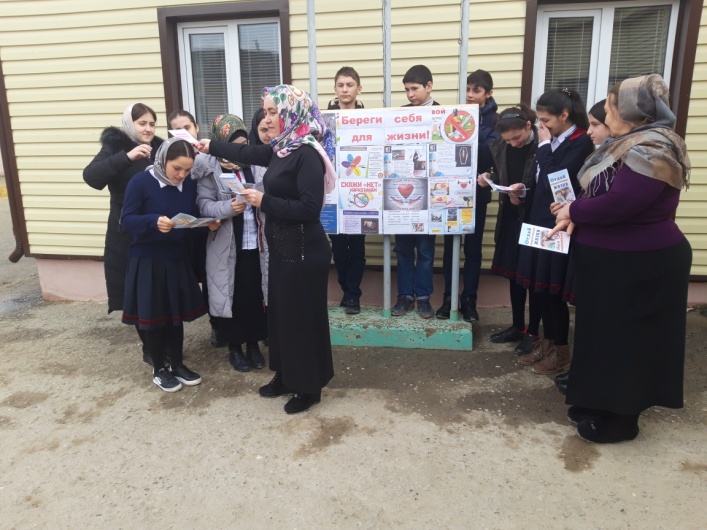 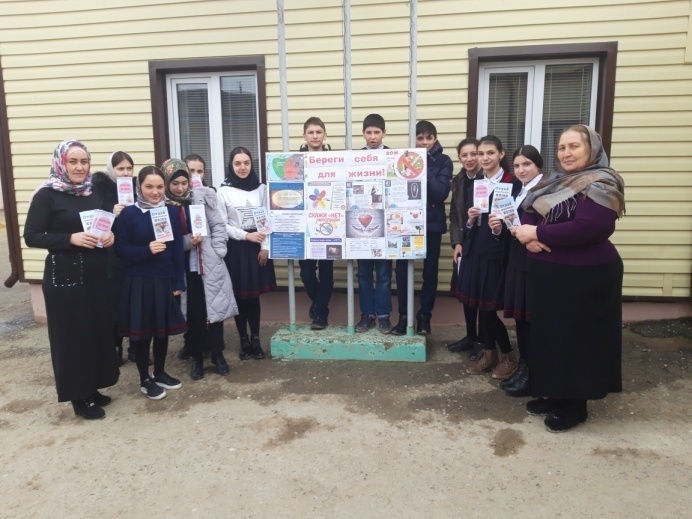 проведен месячник по наркозависимости и профилактики правонарушений, в рамках которого проведены веселые старты под лозунгом «Спорт вместо наркотиков».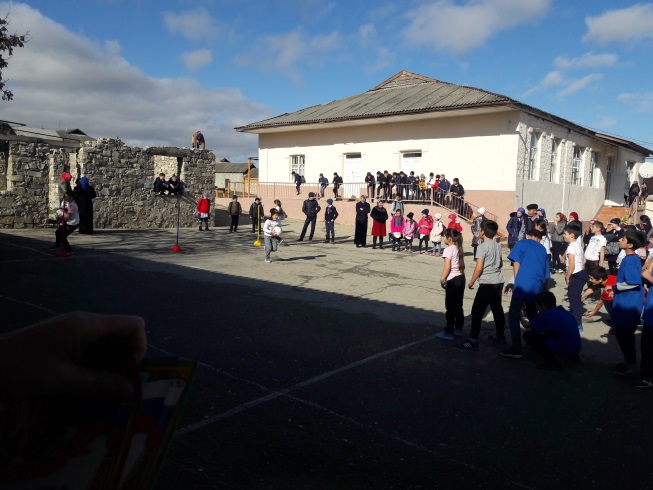 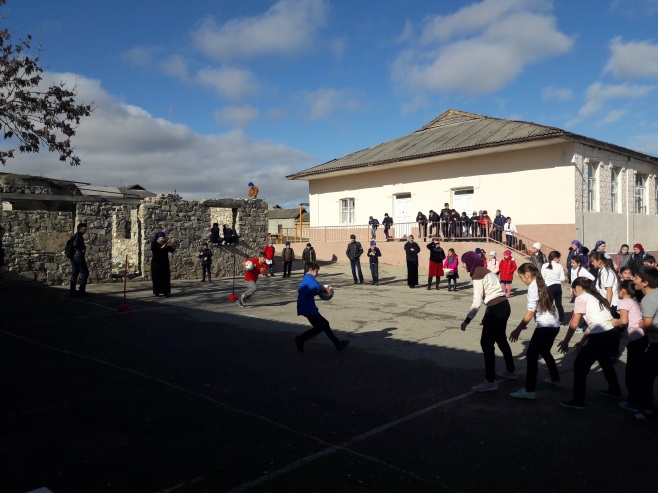 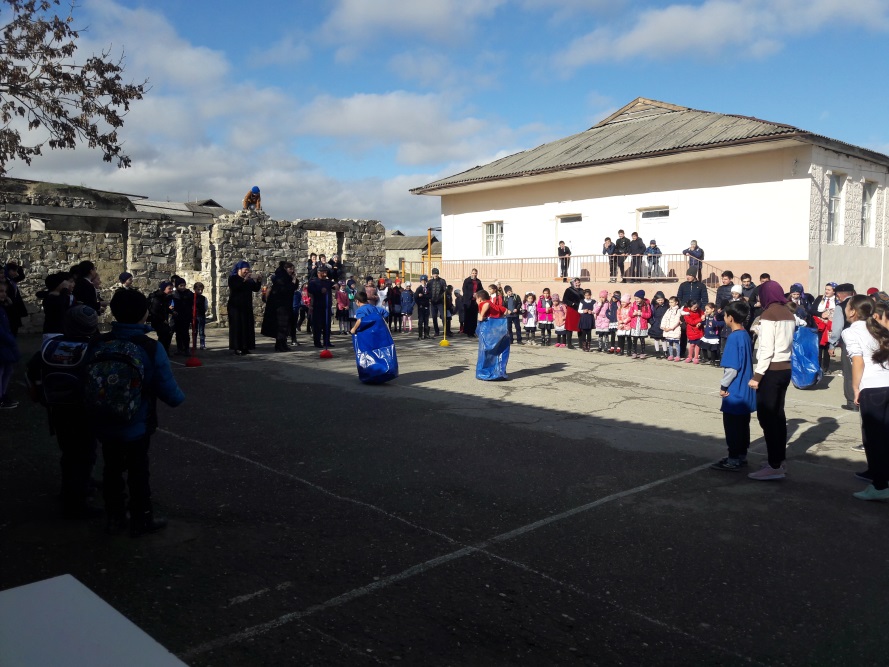 классными руководителями проведены беседы «О здоровом образе жизни»;В рамках Всемирного Дня борьбы со СПИДом проведена акция «завяжи красную ленточку» как символ сострадания и надежды на будущее без этой болезни;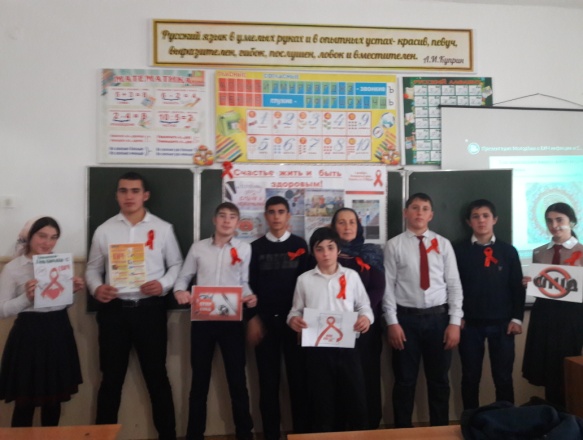 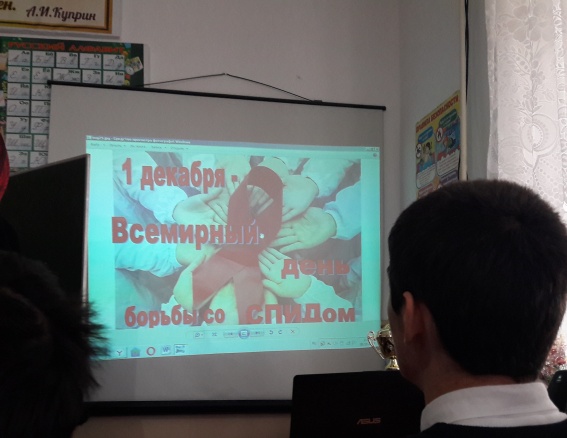 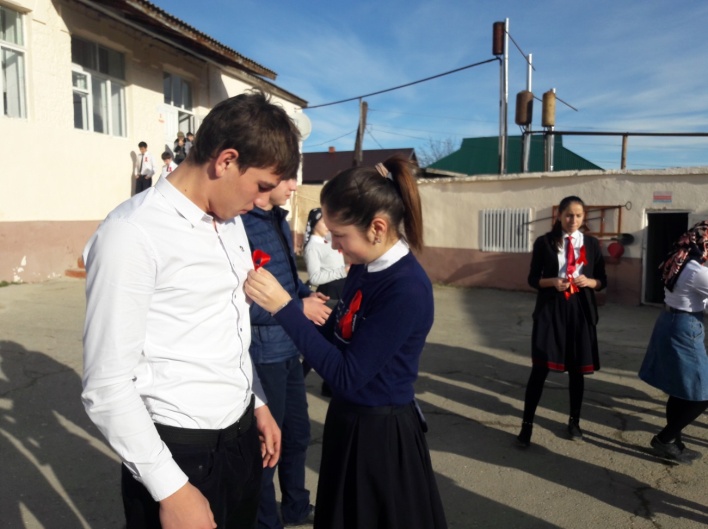 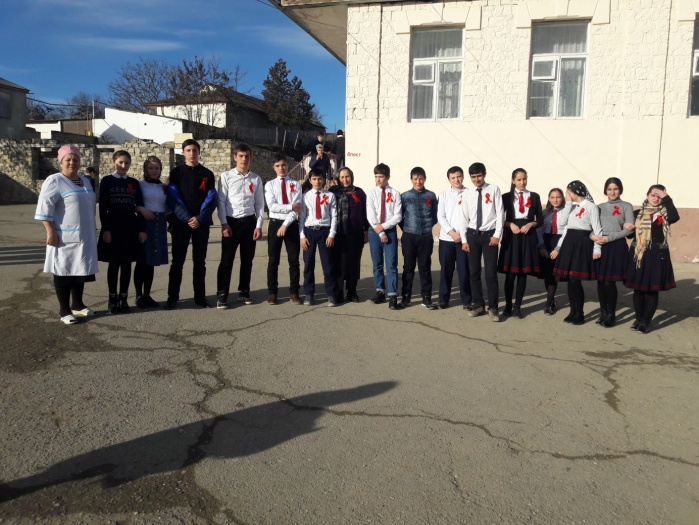 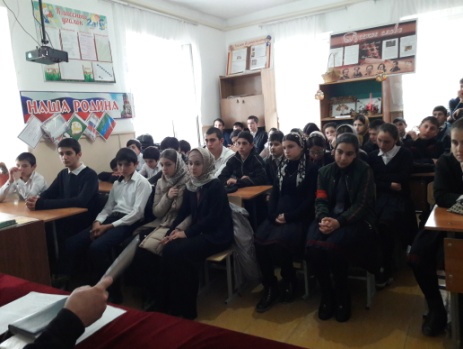 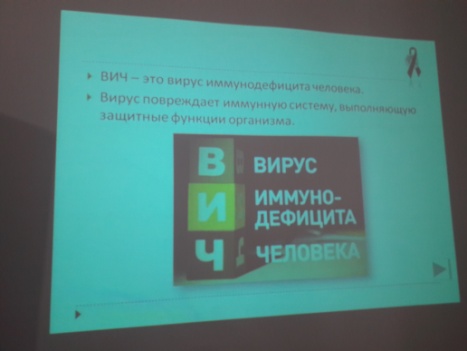 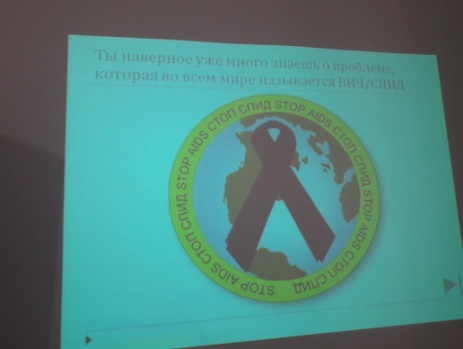 с 1 по 7 декабря 2018 года проводилась акция «СТОПВИЧСПИД». В рамках этой акции в школе проведены следующие мероприятия:Акция «Красная ленточка – призыв к действию»Кл.часы  с просмотром видеоматериала «Что должен знать о ВИЧ каждый»Беседа о профилактике СПИДаОформление уголка здоровья по профилактике СПИДараспространены буклеты среди учащихся «Осторожно-СПИД».Проведено анкетирование «Наркотикам скажем, нет!»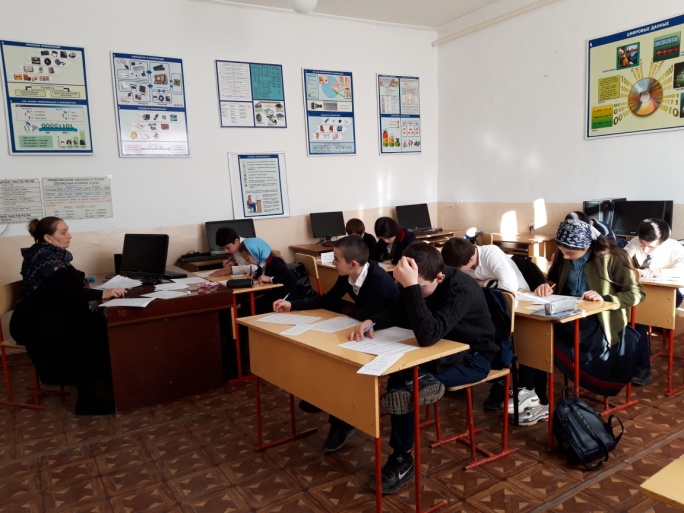 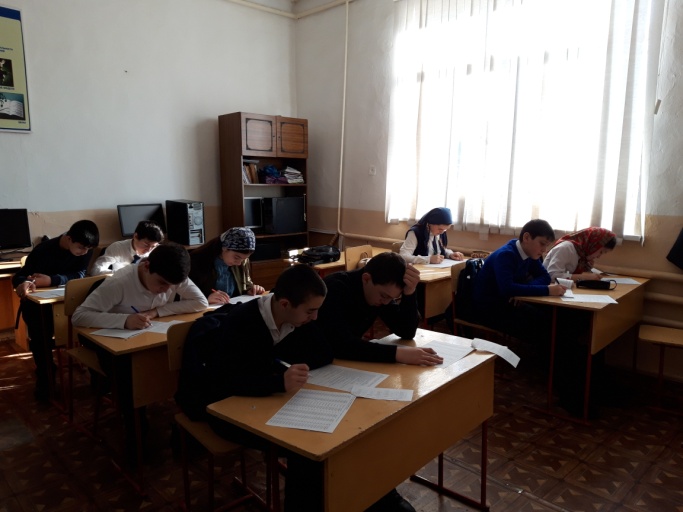 Родительские собрания:- «Ответственность за употребление алкоголя и наркотиков»;- «Правилах поведения в опасных ситуациях, алгоритм действий, человека, ставшего свидетелем преступления или располагающего сведениями о готовящемся преступлении» Вывешены стенгазеты содержащие агитационную информацию о вреде наркотиков с призывами вести здоровый образ жизни;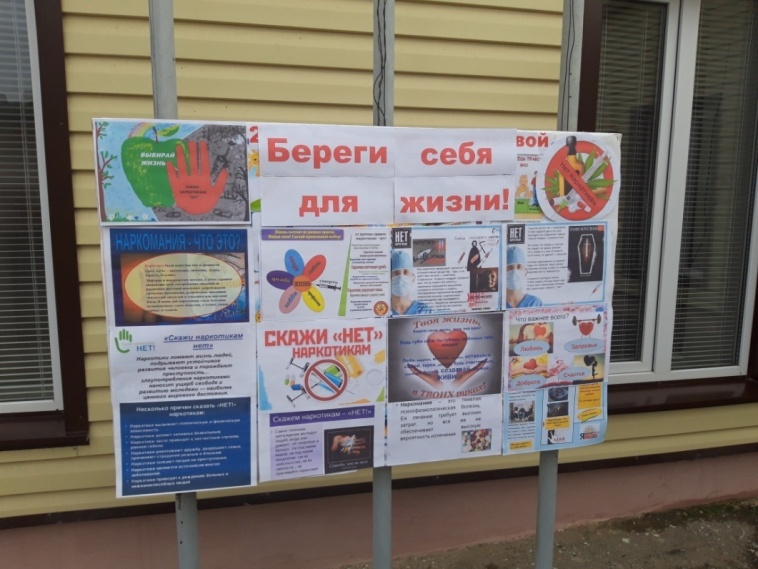 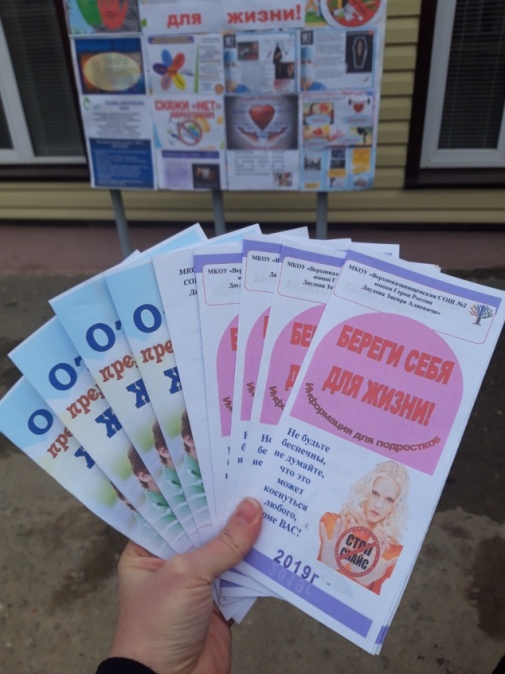 